河集乡各学校基本情况汇总表睢县县直学校基本情况汇总表乡镇：              固定电话：           中心校公共邮箱：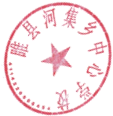 乡镇：              固定电话：           中心校公共邮箱：乡镇：              固定电话：           中心校公共邮箱：乡镇：              固定电话：           中心校公共邮箱：乡镇：              固定电话：           中心校公共邮箱：乡镇：              固定电话：           中心校公共邮箱：乡镇：              固定电话：           中心校公共邮箱：乡镇：              固定电话：           中心校公共邮箱：类别姓名联系方式年龄职务负责工作学校基本情况序号乡 镇 公 办 中 小 学皇甫冬青135****612150校长全面工作河集乡中心学校 ，现有初中3所、小学  15所，教职工324人,其中在编人员256  人，代课教师30人，在校生3846人，其 中初中生1006人，小学生2840人。1乡 镇 公 办 中 小 学刘高中158****451150校长河集乡第一初级 中学位于河集乡河集村 ， 占地面积30000平方米，现有教职工50人，在校生 842人，有14个教学班。2乡 镇 公 办 中 小 学陆光勇135****938250校长睢县河集乡第二初 级中学位于河集乡郭屯村 ， 占地面积13320平方米，现有教职工45人，在校生 480人，有11个教学班。3乡 镇 公 办 中 小 学王平安137****239641校长睢县河集乡第三初 级中学位于河集乡朝古庙村 ， 占地面积4700平方米，现有教职工21人，在校生 125人，有4个教学班。4乡 镇 公 办 中 小 学汤飞134****168142校长河集乡拥楼小学位于河集乡拥楼村 ， 占地面积6000平方 米，现有教职工11人，在校生125人，有5个教学班。5乡 镇 公 办 中 小 学王建松159****350642校长睢县河集乡朝古庙 小学位于河集乡西朝古庙村 ， 占10000平方 米，现有教职工19人，在校生277人， 有8个教学班。6乡 镇 公 办 中 小 学徐玉京135****155538校长睢县河集乡蔡桥小 学位于河集乡蔡桥村 ， 占地面积4002平方 米，现有教职工9人，在校生106人，有 5个教学班。7乡 镇 公 办 中 小 学张圣玙135****977946校长睢县河集乡枣园小 学位于河集乡枣园村 ， 占地面积4200平方 米，现有教职工9人，在校生79人，有5 个教学班。8乡 镇 公 办 中 小 学徐松鹤131****622638岁校长睢县河集乡杨屯小 学位于河集乡秦店村 ， 占地面积1500平方 米，现有教职工9人，在校生80人，有5 个教学班。10乡 镇 公 办 中 小 学王勤业138****065654校长睢县河集乡河集小 学位于河集北村， 占地面积15300平方  米，现有教职工24人，在校生586人， 有11个教学班。11乡 镇 公 办 中 小 学刘勤辉138****999540校长睢县河集乡魏张屯 小学位于河集乡魏张屯村 ， 占地面积11980 平方米，现有教职工13人，在校生251 人，有5个教学班。12乡 镇 公 办 中 小 学郭长伟138****395946校长睢县河集乡大郭小 学位于河集乡大郭村 ， 占地面积6000平方 米，现有教职工10人，在校生165人，有5个教学班。13乡 镇 公 办 中 小 学郭永刚135****415939校长睢县河集乡代六小 学位于河集乡代六村 ， 占地面积3700平方 米，现有教职工11人，在校生170人，有5个教学班。14乡 镇 公 办 中 小 学王亚光175****397843校长睢县河集乡吴庄小 学位于河集乡吴庄村 ， 占地面积3500平方 米，现有教职工10人，在校生80人，有 7个教学班。15乡 镇 公 办 中 小 学郭永长159****363246校长睢县河集乡余林小 学位于河集乡余林村 ， 占地面积4900平方 米，现有教职工10人，在校生121人，有5个教学班。16乡 镇 公 办 中 小 学张廷一159****654155校长睢县河集乡四新小 学位于河集乡李桥村 ， 占地面积5300平方 米，现有教职工10人，在校生121人，有8个教学班。17乡 镇 公 办 中 小 学张体涛138****299053校长睢县河集乡朱桥小 学位于河集乡朱桥村 ， 占地面积4000平方 米，现有教职工6人，在校生55人，有3 个教学班。18乡 镇 公 办 中 小 学许志清139****011048校长睢县河集乡郭屯小 学位于河集乡郭屯村 ， 占地面积4000平方 米，现有教职工11人，在校生194人，有5个教学班。19乡 镇 公 办 中 小 学轩治伟139****650655校长睢县河集乡陆屯小 学位于河集乡陆屯村 ， 占地面积2500平方 米，现有教职工10人，在校生164人，有5个教学班。20学校：类别学姓名校固定电话：联系方式年龄学校公共职务邮箱:负责工作办公电话各学校基本情况  （仿照范文填写）序号学校中层领导以上成员xx学校，现有教职工?人, 其中在编人员？人，代课 教师？人，在校生?人。1学校中层领导以上成员xx学校，现有教职工?人, 其中在编人员？人，代课 教师？人，在校生?人。2学校中层领导以上成员xx学校，现有教职工?人, 其中在编人员？人，代课 教师？人，在校生?人。3学校中层领导以上成员xx学校，现有教职工?人, 其中在编人员？人，代课 教师？人，在校生?人。4学校中层领导以上成员xx学校，现有教职工?人, 其中在编人员？人，代课 教师？人，在校生?人。5学校中层领导以上成员xx学校，现有教职工?人, 其中在编人员？人，代课 教师？人，在校生?人。6学校中层领导以上成员xx学校，现有教职工?人, 其中在编人员？人，代课 教师？人，在校生?人。7学校中层领导以上成员xx学校，现有教职工?人, 其中在编人员？人，代课 教师？人，在校生?人。8学校中层领导以上成员xx学校，现有教职工?人, 其中在编人员？人，代课 教师？人，在校生?人。9学校中层领导以上成员xx学校，现有教职工?人, 其中在编人员？人，代课 教师？人，在校生?人。10学校中层领导以上成员xx学校，现有教职工?人, 其中在编人员？人，代课 教师？人，在校生?人。11学校中层领导以上成员xx学校，现有教职工?人, 其中在编人员？人，代课 教师？人，在校生?人。12学校中层领导以上成员xx学校，现有教职工?人, 其中在编人员？人，代课 教师？人，在校生?人。13学校中层领导以上成员xx学校，现有教职工?人, 其中在编人员？人，代课 教师？人，在校生?人。14学校中层领导以上成员xx学校，现有教职工?人, 其中在编人员？人，代课 教师？人，在校生?人。15学校中层领导以上成员xx学校，现有教职工?人, 其中在编人员？人，代课 教师？人，在校生?人。16学校中层领导以上成员xx学校，现有教职工?人, 其中在编人员？人，代课 教师？人，在校生?人。17